ΑΝΑΚΟΙΝΩΣΗΓΙΑ ΥΠΟΒΟΛΗ ΔΙΚΑΙΟΛΟΓΗΤΙΚΩΝ ΔΩΡΕΑΝ ΣΙΤΙΣΗΣ ΓΙΑ ΤΟ ΑΚΑΔΗΜΑΪΚΟ ΕΤΟΣ 2017-18 Οι φοιτητές/τριες των Τμημάτων του ΤΕΙ Στερεάς Ελλάδας, οι οποίοι επιθυμούν να σιτίζονται δωρεάν για το ακαδημαϊκό έτος 2017-18, θα πρέπει να  υποβάλλουν αίτηση με τα απαιτούμενα δικαιολογητικά, μέχρι και τις 20 Οκτωβρίου 2017 καθημερινά κατά τις ώρες 10:00 έως 14:00, στα κατά τόπους Τμήματα ως εξής:Για τη Λαμία:    Στο Τμήμα Σπουδαστικής Μέριμνας Λαμίας.Για τα Ψαχνά:   Στο Τμήμα Σπουδαστικής Μέριμνας Ψαχνών.Για τη Θήβα: Στη Γραμματεία του Τμήματος Διοίκησης Συστημάτων Εφοδιασμού.Για το Καρπενήσι:   Στη Γραμματεία του Τμήματος Δασοπονίας και Διαχείρισης Φυσικού Περιβάλλοντος.Για την Άμφισσα:  Στη Γραμματεία του Τμήματος ΔΟΕΠΤΜ.Σημείωση:Τα δικαιολογητικά είναι αναρτημένα στην ιστοσελίδα του Ιδρύματος http://www.teiste.gr/?page_id=688Επίσης διανέμονται και από τα  παραπάνω αρμόδια Τμήματα.ΕΛΛΗΝΙΚΗ ΔΗΜΟΚΡΑΤΙΑΤΜΗΜΑ ΣΥΝΤΟΝΙΣΜΟΥ ΣΠΟΥΔΩΝ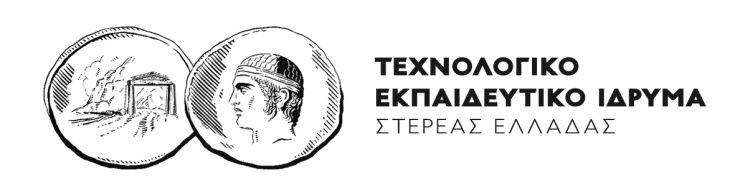 ΕΛΛΗΝΙΚΗ ΔΗΜΟΚΡΑΤΙΑΤΜΗΜΑ ΣΥΝΤΟΝΙΣΜΟΥ ΣΠΟΥΔΩΝΛαμία 11-09-2017Λαμία 11-09-2017